АДМИНИСТРАЦИЯ  МУНИЦИПАЛЬНОГО  ОБРАЗОВАНИЯ«МОНАСТЫРЩИНСКИЙ РАЙОН» СМОЛЕНСКОЙ ОБЛАСТИп о С т а н о в л Е Н И еОб утверждении Положения об отдельных вопросах реализации порядка обнародования муниципальных правовых актовАдминистрации муниципального образования «Монастырщинский район» Смоленской областиВ соответствии со статьей 47 Федерального закона от 6 октября 2003 года       № 131-ФЗ «Об общих принципах организации местного самоуправления в Российской Федерации», Уставом  муниципального образования «Монастырщинский район» Смоленской областиАдминистрация муниципального образования «Монастырщинский район» Смоленской области п о с т а н о в л я е т:1. Утвердить прилагаемое Положение об отдельных вопросах реализации порядка обнародования муниципальных правовых актов Администрации муниципального образования «Монастырщинский район» Смоленской области.    2. Обнародовать настоящее постановление путём размещения в информационно-телекоммуникационной сети Интернет на официальном сайте Администрации  муниципального образования  «Монастырщинский район» Смоленской области.3. Контроль за исполнением настоящего постановления оставляю за собой.Глава Администрации муниципального образования«Монастырщинский район»Смоленской области                                                                                           В.Б. Титов                         УТВЕРЖДЕНО                                                      постановлением Администрациимуниципального образования               «Монастырщинский район»Смоленской области                                                                                     от 23.08.2014  №  242ПОЛОЖЕНИЕ об отдельных вопросах реализации порядкаобнародования муниципальных правовых актов  Администрации  муниципального образования  «Монастырщинский район» Смоленской области1. Положение об отдельных вопросах реализации порядка обнародования муниципальных правовых актов  Администрации  муниципального образования  «Монастырщинский район» Смоленской области (далее – Положение) разработано в соответствии со статьей 47 Федерального закона от 6 октября 2003 года № 131-ФЗ «Об общих принципах организации местного самоуправления в Российской Федерации», Федеральным законом от 27 июля 2006 года № 149-ФЗ «Об информации, информационных технологиях и защите информации», а также  Уставом   муниципального образования  «Монастырщинский район» Смоленской области.2. Положение разработано в целях обеспечения реализации права каждого гражданина, проживающего на территории муниципального образования  «Монастырщинский район» Смоленской области на ознакомление с муниципальными правовыми актами, затрагивающими права, свободы и обязанности человека и гражданина. 3. В настоящем Положении понятие «муниципальный правовой акт» применяется в значении, определенном статьей 2 Федерального закона от 6 октября 2003 года № 131-ФЗ «Об общих принципах организации местного самоуправления в Российской Федерации».4. Обнародование муниципальных правовых актов осуществляется путем размещения копии их полного текста в течение трех календарных дней после утверждения на информационных стендах в общественных местах, определенных Уставом муниципального образования  «Монастырщинский район» Смоленской области (далее – информационный  стенд).Правовой акт, в который были внесены изменения, может быть повторно обнародован в полном объеме с изменениями.5. Обнародованные муниципальные правовые акты находятся на информационном стенде в течение не менее чем двадцати календарных дней с момента размещения. 6. В случае, если объем подлежащего обнародованию муниципального правового акта превышает 20 печатных листов формата А4, допустимо его обнародование путем издания брошюр с его текстом с одновременным размещением в специально установленных для обнародования местах объявления о порядке ознакомления с текстом правового акта.7. Ответственность за несвоевременное обнародование муниципальных правовых актов возлагается на Главу  Администрации муниципального образования  «Монастырщинский район» Смоленской области.8. Ответственность за организацию работы по обнародованию муниципальных правовых актов, ведение журнала обнародования муниципальных правовых актов возлагается на работника Администрации  муниципального образования  «Монастырщинский район» Смоленской области в соответствии с должностной инструкцией.9. Информация об обнародовании муниципальных правовых актов, дате обнародования, лице, ответственном за обнародование, заносится в журнал обнародования муниципальных правовых актов, который ведется в Администрации  муниципального образования  «Монастырщинский район» Смоленской области.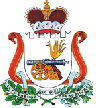 